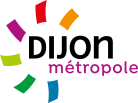 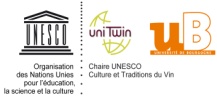 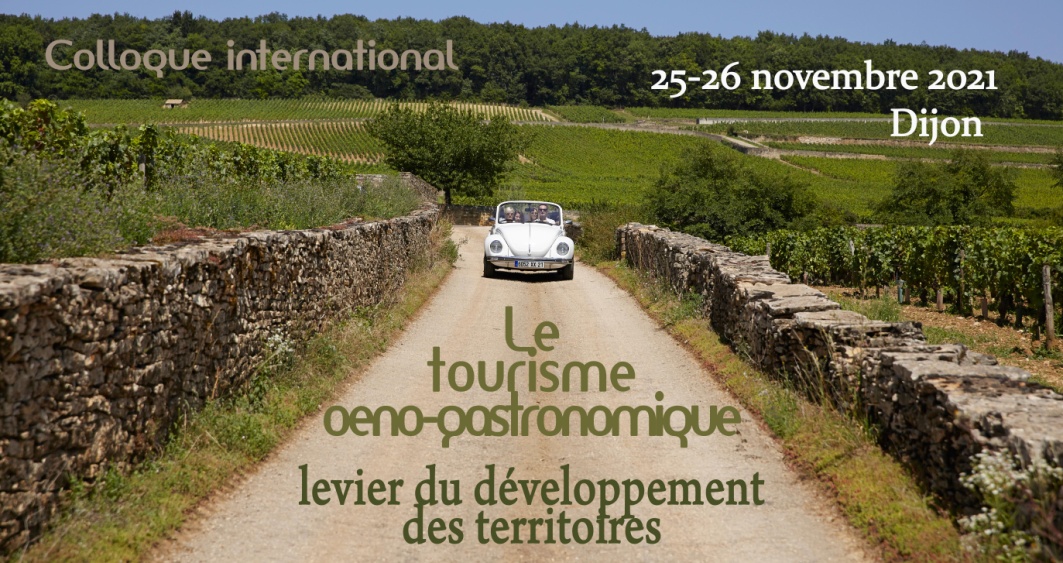 Lieu du colloque  : Amphithéâtre Alain Millot, 
Métropole de Dijon, 40 avenue du Drapeau, 21000 Dijon.CLOTURE DES INSCRIPTIONS : 17 novembre 2021Adresse mail - chaire.vin-culture@u-bourgogne.frNom :Prénom :Adresse électronique :Adresse postale :Statut : Conditions d’accueil - Entrée payante au colloque 35 € par jour (60 € pour les deux journées). - Le paiement des droits d'inscription (hors inscriptions étudiant(e)s UB) donne accès aux conférences, aux pauses café et aux déjeuners (en accord avec la fiche d'inscription)Inscription au colloque (veuillez cocher la case correspondante)Les inscriptions sont à régler par chèque ou par bon de commande administratif- Chèques : Le chèque doit être libellé à l’ordre de « Régisseur de l’Institut Jules Guyot » et adressé avec le présent bulletin d’inscription à Olivier Jacquet, Chaire UNESCO « Culture et Traditions du Vin », Université de Bourgogne, Institut « Jules Guyot », Rue Claude Ladrey, BP 27 877, 21 078 Dijon Cedex - Bons de commande  : Le bon de commande est à adresser à : Agent Comptable de l’Université de Bourgogne Université de Bourgogne - Maison de l’Université – Esplanade Erasme - BP 27877 21078 DIJON CEDEX - Mail : yamina.meslem@u-bourgogne.frOuiNonTarif TTCJournée du 25 novembre35 €Journée du 26 novembre35 €Inscription aux deux journées60 €Inscription étudiant(e) UB0 € Inscription étudiant(e) UB buffet du 25/1120 €Inscription étudiant(e) UB buffet du 26/1120 €